МБДОУ ДС №1 р. п. ТамалаСценарий новогоднего утренникав средней группе«Весёлый новый год!»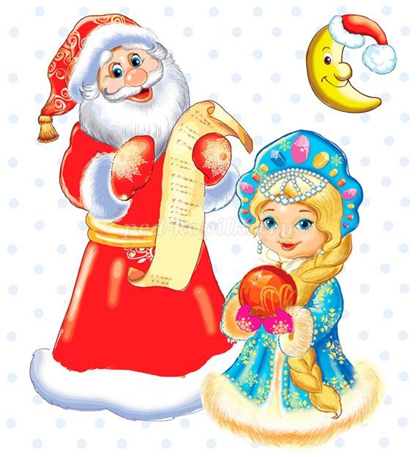 Воспитатель Михайлова Е.Ф.Дети под музыку вбегают в зал змейкой, встают в круг.Танец « Дед мороз дурачится»Ведущий:Снова праздник в этом зале рады мы своим гостям,На целый год все старше стали, здоровья, счастья, дети вам!Ах, какая елка в зале, мы ее к себе позвали,Чтобы встретить Новый год, чтобы встать с ней в хоровод!          «Елочка, елочка, заблести огнями…»  (дети проходят на места)1 : Что за праздник Новый Год,                               Вова все заводят хоровод,Пляшут взрослые и дети, чудеса на всей планете!2 : Пусть звучит веселый смех                                  Егор и снежок искрится,Пусть к нам Дедушка Мороз на санях примчится.3 : Наша елка так красива,                                           Ксюшазагляденье просто диво,Пригласили мы гостей, песню запевай скорей!Ведущая: Осыпает Новый Год землю чудесами,Вот и сказки у ворот ждут все встречи с нами (под елкой шевелится бугорок)Вот так чудо, ой-ой-ой, бугорок-то, как живой!Замело кого-то снегом, вот беда, беда, беда!Ой, да это Снеговик! Снеговик, скорей вставай, да скорей нам отвечай!Снеговик: Я спешил сюда не просто, я пришел сюда не зря,С Новым годом вас поздравить очень хочется, друзья!Еле-еле добрался до вас, ребята, чтобы поздравить всех с праздником!Ведущая: Спасибо, Снеговик, и тебя с праздником!Снеговик: До чего же вы ребята, замечательный народ! Ну, не будем мы скучать, будем праздник продолжать,Эй, ребята, в хоровод, ведь сегодня ВСЕ: НОВЫЙ ГОД!Песня « Наша елка велика»(после хоровода, дети проходят на места, и влетает на метле Баба Яга)Баба Яга: Что за пляски и за песни, почему веселый смех?Я вам праздничек устрою, разгоню сейчас я всех!Я противная Яга, костяная нога, реактивная метла меня быстро принесла.Снеговик: Ты что, Баба Яга наших детей пугаешь. У нас сегодня такой веселый праздник, скоро дед Мороз придет, вот он тебе покажет, как наших деток обижать…Баба Яга: Ой, не ждите вы Мороза, он к вам больше не придет!Ведущая: Это почему же не придет?Баба Яга: Я Деда Мороза обхитрила, на большой замок закрыла. А ключ от этого замка у меня, смотрите! Но его я вам не отдам, лучше не просите (Баба Яга берет стульчик, садится под елку, и хвалит себя: какая она умная, красивая, хитрая, ловкая)Снеговик: ну, и Баба Яга, костяная нога, что же нам сделать, как нам быть?Ведущая: Надо Бабульку усыпить. Давайте споем ей колыбельную песенку, пусть уснет, а мы попробуем у нее ключ забрать и освободим Деда Мороза….(дети и взрослые поют колыбельную «песенка умки » (Спят усталые игрушки…)Снеговик : (смотрит и говорит детям) уснула Баба Яга, попробую у нее ключ забрать. ( снимает ключ, бабка похрапывает, ворочается, но не просыпается.) Ведущий: Беги, Снеговик, скорее выручай из беды Деда Мороза.Снеговик уходит. Просыпается баба яга.Ведущий: ну а теперь баба яга, и ты пошевелись,  поиграй с нами!!!!ИГРА «Хвост Бабы Яги»(после игры слышится голос Деда Мороза) АУ, АУ!Ведущий : Слышите, к нам Дедушка Мороз идет. Давайте позовем его, (зовут(входит Д. Мороз) со снеговиком.Дед Мороз: Я, веселый Дед Мороз, гость ваш новогодний,От меня не прячьте нос, добрый я сегодня!Помню, ровно год назад видел этих я ребят,Подросли, большими стали, а меня- то вы узнали?Год промчался, словно час, я и не заметил,Вот я снова среди вас, дорогие дети!Здравствуйте детишки девчонки и мальчишки! Здравствуйте, дорогие гости!К деду морозу подходит его внучка – снегурочка.  ----                  Алина Снегурочка : здравствуй, дедушка! Мы тебя так ждали!      Я в сапожках белых и шубке голубой,Букет снежинок спелых приношу с собой!В прозрачных льдинках варежки и шапочка на мне,Всем свет и радость я дарю,Любимица детей!Снегурочка : а ну, подружки, помогите мне.Танец « бусинок»Баба Яга: (из-за елки) Что за крик, что за шум, где мой ключ КАРАУЛ….Это когда вы успели у меня ключ забрать? Когда успели Деда Мороза освободить? Снеговик : Вот, баба яга, а мы тебе говорили, что дед мороз обязательно к нам придет! И никакие твои козни нам не страшны!Дед Мороз: Эй ты, Баба Яга, спать меньше надо! (стучит палкой) Зачем ты меня заманила и на ключ закрыла? Вот я тебя сейчас заморожу.Баба Яга: А почему ты меня Дед Мороз на праздник не пригласил. Всех детей и гостей пригласил, а меня – нет!Ведущий : Баба Яга, не сердись, посмотри как весело у нас и красиво, и ты тоже, когда будешь доброй, то будешь красивой. Давайте Бабе Яге скажем красивые слова… (добрая, веселая, красивая….) ( дети говорят)Баба Яга: Ой, и правда, я от таких слов стала добрая, красивая и с вами хочу танцевать и играть. Можно? Только почему у вас елочка не блестит огнями?Дед Мороз: Но это не беда, давайте вместе скажем 1.2.3- елочка гори(Повторяют, елка зажигается)Баба – яга : ну вот, теперь настоящий праздник, получается. Как у вас красиво и весело. Но мне тоже пора свою избушку украшать к новому году. Полетела я от вас!!!! Всего хорошего, пока!!!! Ведущий: Тот, кто хочет, чтоб веселым,             Был наш праздник Новый год,            Пусть сегодня вместе с нами            Хороводы заведет.«Шел веселый Дед Мороз»Дед Мороз: Ох, и жарко стало в зале, так мы славно танцевали! (снеговику) позови своих друзей, пусть потанцуют для нас. снеговик : Ветер, ветер, налети, ты снеговиков позови,Всех детей и всех гостей в вихре танца закружи!ТАНЕЦ Снеговиков ( мальчики).Дед Мороз: Ой, как танцевали снеговички, молодцы, и в зале стало прохладно.Вон  сколько снега намело, а вы в снежки любите играть? Давайте вместе поиграем. Я сейчас поколдую и, снежки сами в зал полетят.(у родителей спрятаны снежки, Дед мороз колдует и родители бросают снежки в детей)ИГРА В СНЕЖКИ.Ведущий: дедушка, а ребята для тебя стихи выучили!Дед. Мороз : ну, что же, стихи я люблю! С удовольствием послушаю!Стихи детейДед мороз : какие все молодцы! Стихи какие хорошие! И рассказали как все хорошо! Я очень доволен!!!Ведущий : праздник наш сегодня весел.                   Так давайте поскорей                  Дружно  споем мы песню                    И порадуем гостей!Песня  « саночки…»Дед Мороз: А вы, ребята, мороза не боитесь?Дети: Нет!Дед Мороз: А если ручки замёрзнут? Дети: Мы похлопаем! (хлопают)Дед Мороз: А если ножки замёрзнут? Дети: Мы потопаем! (топают)Дед Мороз: А играть вы любите?Дети: Да!Дед Мороз: ой, потерял я свою рукавичку, вы не видели?ДЕТИ: видели, видели, догони ее ДедушкаИГРА С РУКАВИЧКОЙ дети садятся на местаДед Мороз: Ай да молодцы! Дед Мороз с детьми играл? (ответы детей)Песни пел, стихи читали? Хороводы водили? Ну, чего- то я забыл?снеговик : Дедушка Мороз, наверное, про подарки ты забыл?Дед Мороз: Что же милые друзья, для вас подарки я привез! Где мой мешок? Вот секрет. Справа нет. И слева нет, И на елке нет. И под елкой нет!Ведущий : Дедушка Мороз, может музыка тебе поможет, если громко зазвучит, там и твой мешок лежит. Пойдем, вместе поищем…Дед мороз :На окошке нет и на стуле нет, (подходит к родителям) и у мамы нет, и у папы нет…Снеговик :  вытаскивает санки с подарками и громко звучит музыка…. Вот твой мешок, Дед Мороз!РАЗДАЧА ПОДАРКОВ.Дед Мороз: Вот и праздник Новогодний нам заканчивать пора, Много радости сегодня вам желаю, детвора! До свиданья, друзья!Снеговик: новый год уже на пороге, так пусть он будет мягким и красивым, как падающий снег! Ярким и радостным, как огоньки на новогодней елке! И сытым и богатым, как меню праздничного стола!!!Ведущий: Зажжется небо миллионами огней!                   Вновь новый год под бой курантов наступает!                 Пусть будет к нам он всем добрей!                Подарит каждому пусть то, о чем мечтает!С новым годом Вас!! С новым Счастьем!!!  